Papildus vizuālais materiālsIetves novietojums (purpura krāsā) uz satelītkartes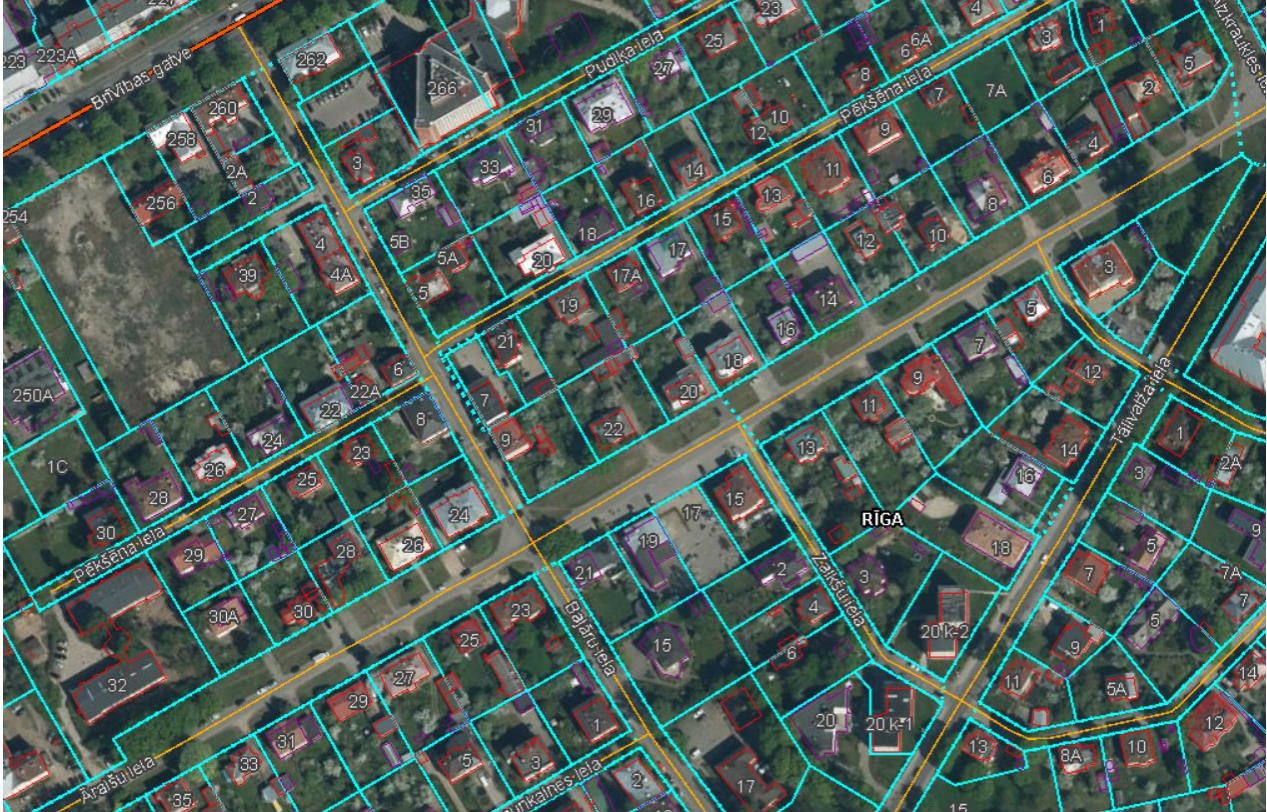 Ietves izbūves vieta – skats no Aizkraukles ielas puses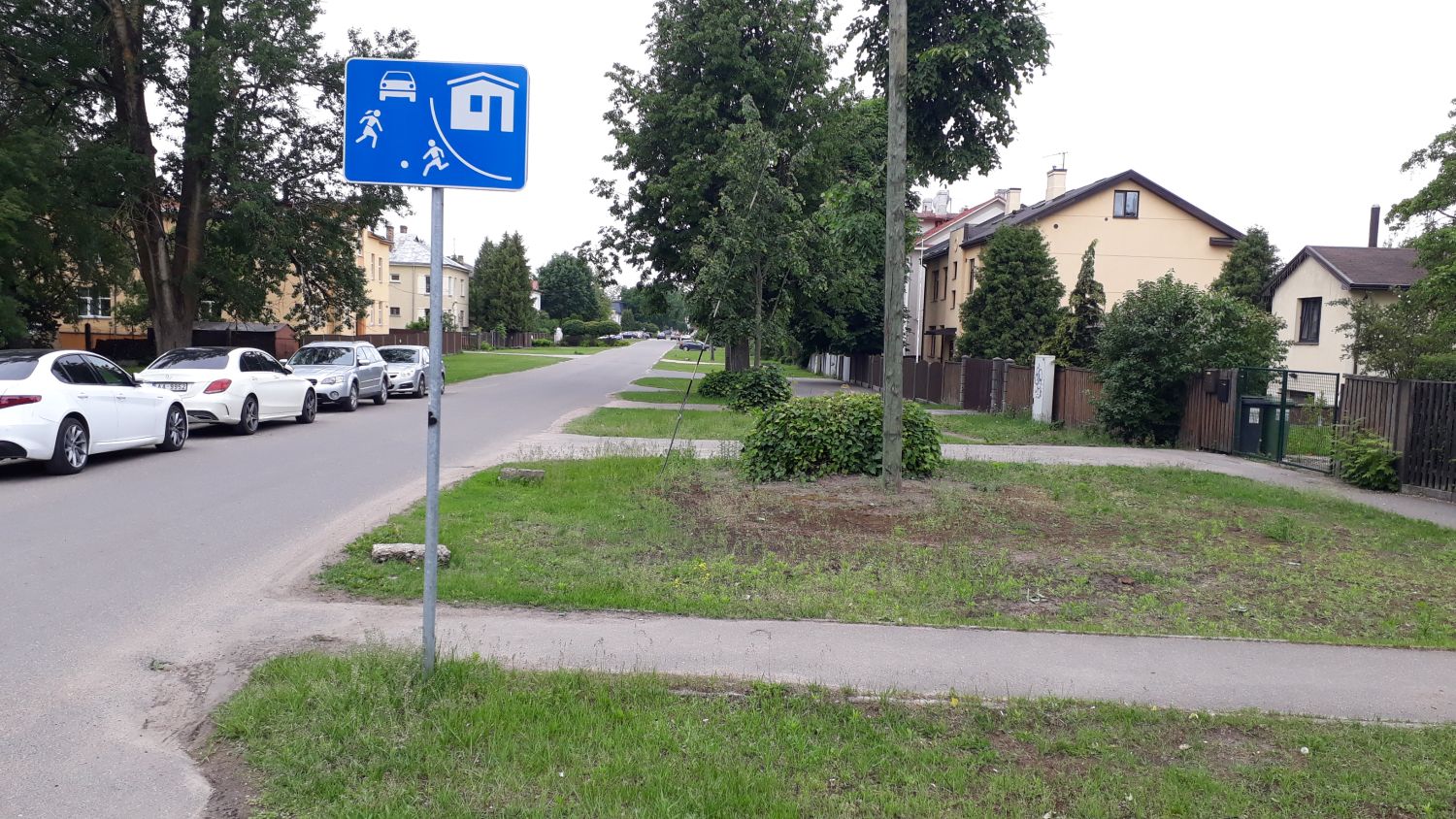 